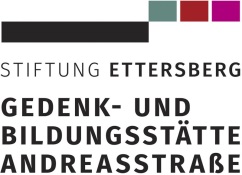 Reise- und TeilnahmebedingungenFür die Weiterbildung ›Gedenkstätten in Thüringen - Herausforderungen in der deutsch-polnischen Bildungsarbeit‹   vom 23. bis 27. November 2019 in Erfurt & Buchenwald bei Weimar | ThüringenVeranstaltungsorteGedenk- und Bildungsstätte Andreasstraße Andreasstraße 37a | 99084 ErfurtGedenkstätte Buchenwald99427 WeimarProgrammkosten	Das Programm umfasst die Unterbringung im Doppelzimmer, Verpflegung (Vollpension) sowie Programm und Fahrtkosten vor Ort. Teilnehmergebühren werden nicht erhoben, jedoch werden die deutschen Teilnehmenden gebeten, ihre Reisekosten selbst zu übernehmen. Unterbringung Jugendherberge ›Hochheimer Straße‹ Hochheimer Str.  1299094 ErfurtWieso möchten Sie am Fachprogramm teilnehmen?Was erwarten Sie von der Weiterbildung? Welche Vorstellungen und Wünschen haben Sie? Welche  Erfahrungen bringen Sie mit? Senden Sie uns bitte eine Antwort in Ihrer Muttersprache in 1000-1500 Zeichen. AnmeldungAnmeldeschluss ist der 31. August 2019. Anmeldeformular schicken Sie bitte an folgende E-Mailadresse: cebulska@stiftung-ettersberg.de Unmittelbar danach erhalten Sie - sofern genügend freie Plätze zur Verfügung stehen - die Teilnahmezusage. Die Anzahl der Teilnehmer*innen ist auf 20 Personen begrenzt. Datum / Unterschrift: ………………………………………………………Eine Kooperation von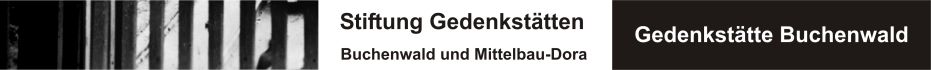 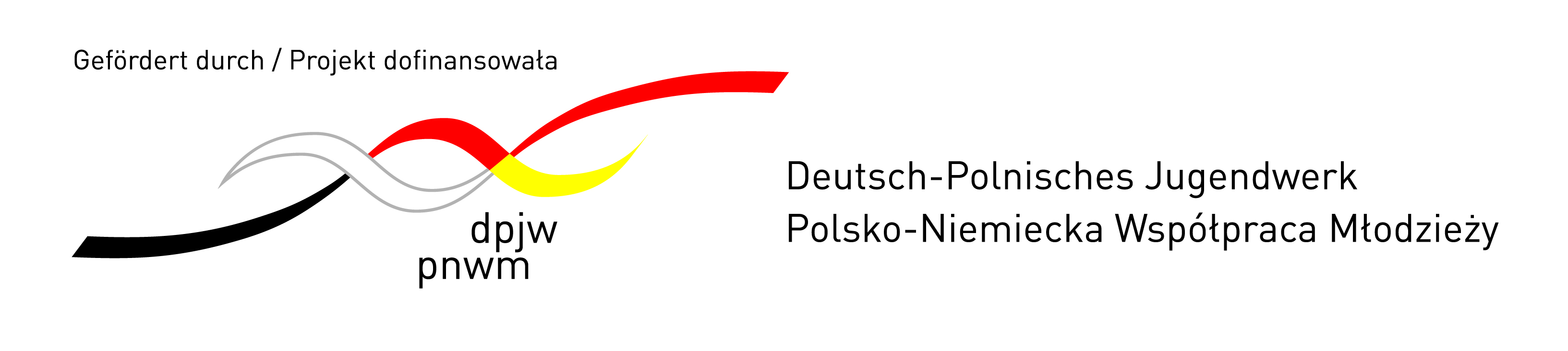 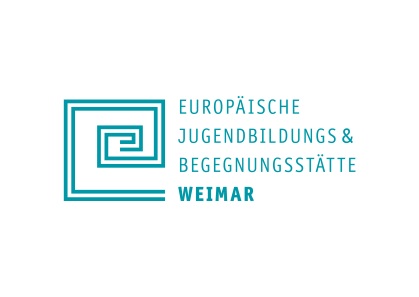 AnmeldeformularVor- und Nachname: 	____________________________________________________Anschrift: 	________________________________________________________________________________________________________Tel./ Fax:	 ____________________________________________________E-Mail:		____________________________________________________Angabe zu Essensgewohnheiten:Vegetarisches  Essen (  ) JA(  ) NEINAnderes (Allergien, Unverträglichkeiten, …)____________________________________________________Ich melde mich hiermit verbindlich für die Weiterbildung ›Gedenkstätten in Thüringen - Herausforderungen in der deutsch-polnischen Bildungsarbeit‹  vom 23.-27. November 2019 in Erfurt an. Durch die Anmeldung akzeptiere ich gleichzeitig die Reise- und Teilnahmebedingungen. Anmeldung Gedenk- und Bildungsstraße Andreasstraße Andreasstraße 37a | 99084 Erfurtwww.stiftung-ettersberg.deMałgorzata Cebulska Telefon +49 (0) 361 219212-13E-Mail: cebulska@stiftung-ettersberg.deDatum / Unterschrift: ……………………………………………………….Hinweise zum Datenschutz: Die personenbezogenen Daten, die Sie uns im Rahmen dieser Anmeldung zur Verfügung stellen, werden nur für die Bearbeitung Ihrer Anmeldung und Teilnahme verwendet. Die Weitergabe an Dritte findet nicht statt. Sie haben das Recht, eine erteilte Einwilligung mit Wirkung für die Zukunft jederzeit zu widerrufen. In diesem Fall werden Ihre personenbezogenen Daten umgehend gelöscht.